Приложение  № 8На  базе  ДОУ  провожу  мастер – классы«Рисование  трубочкой  из  бумаги»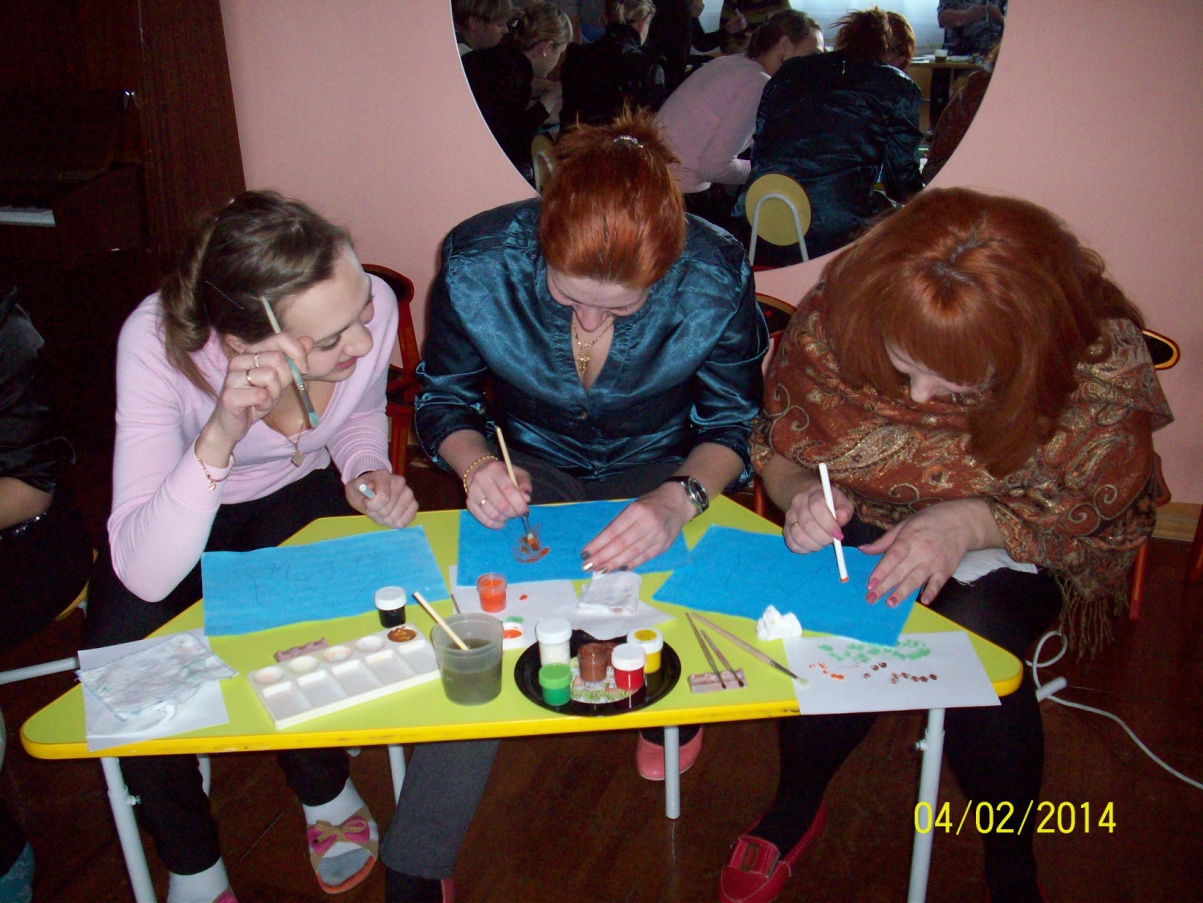 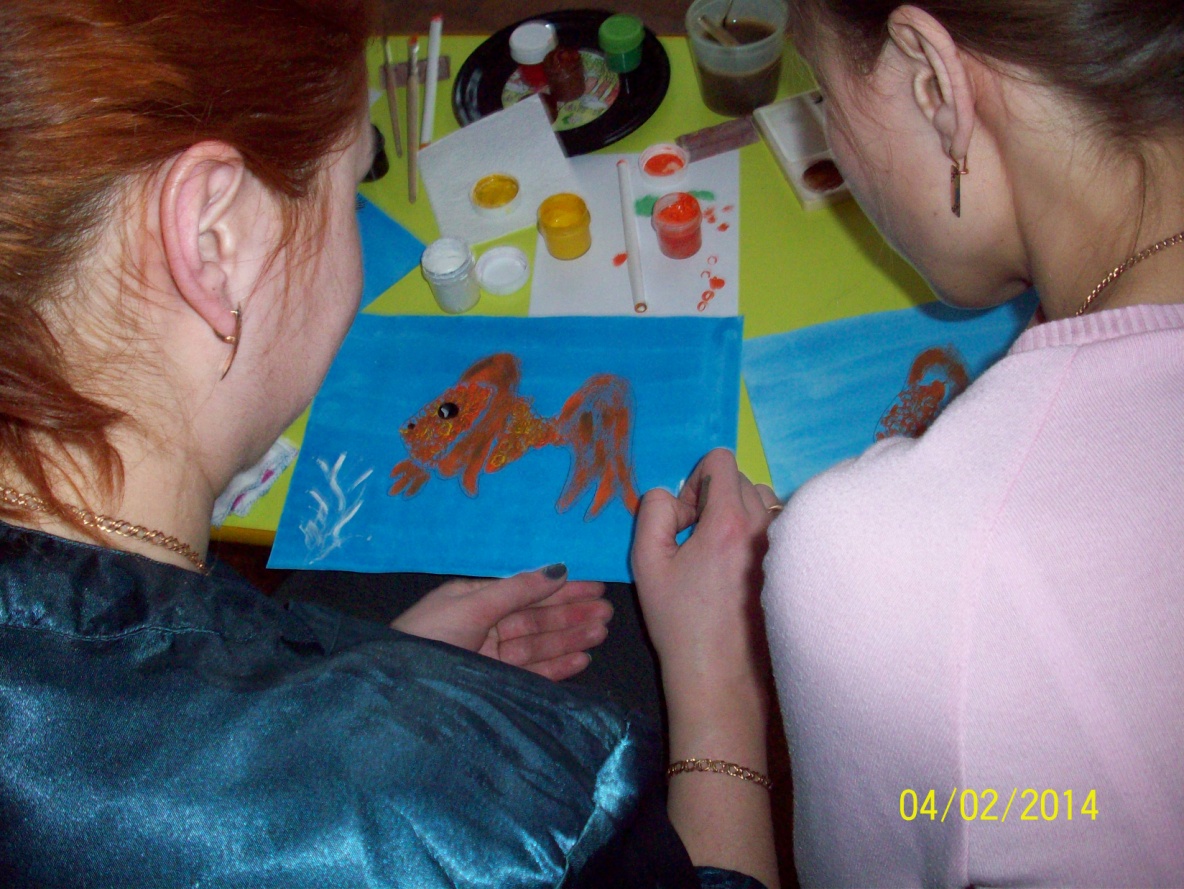 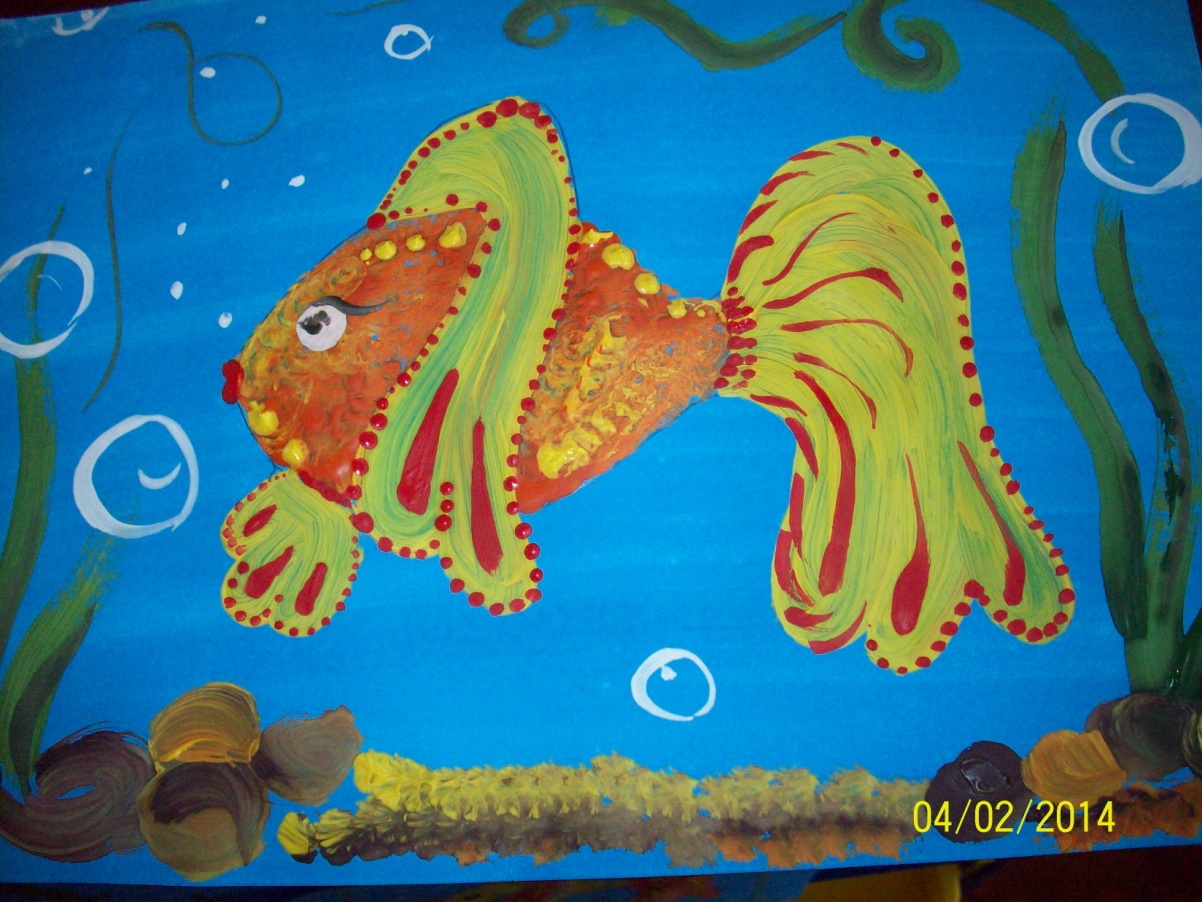 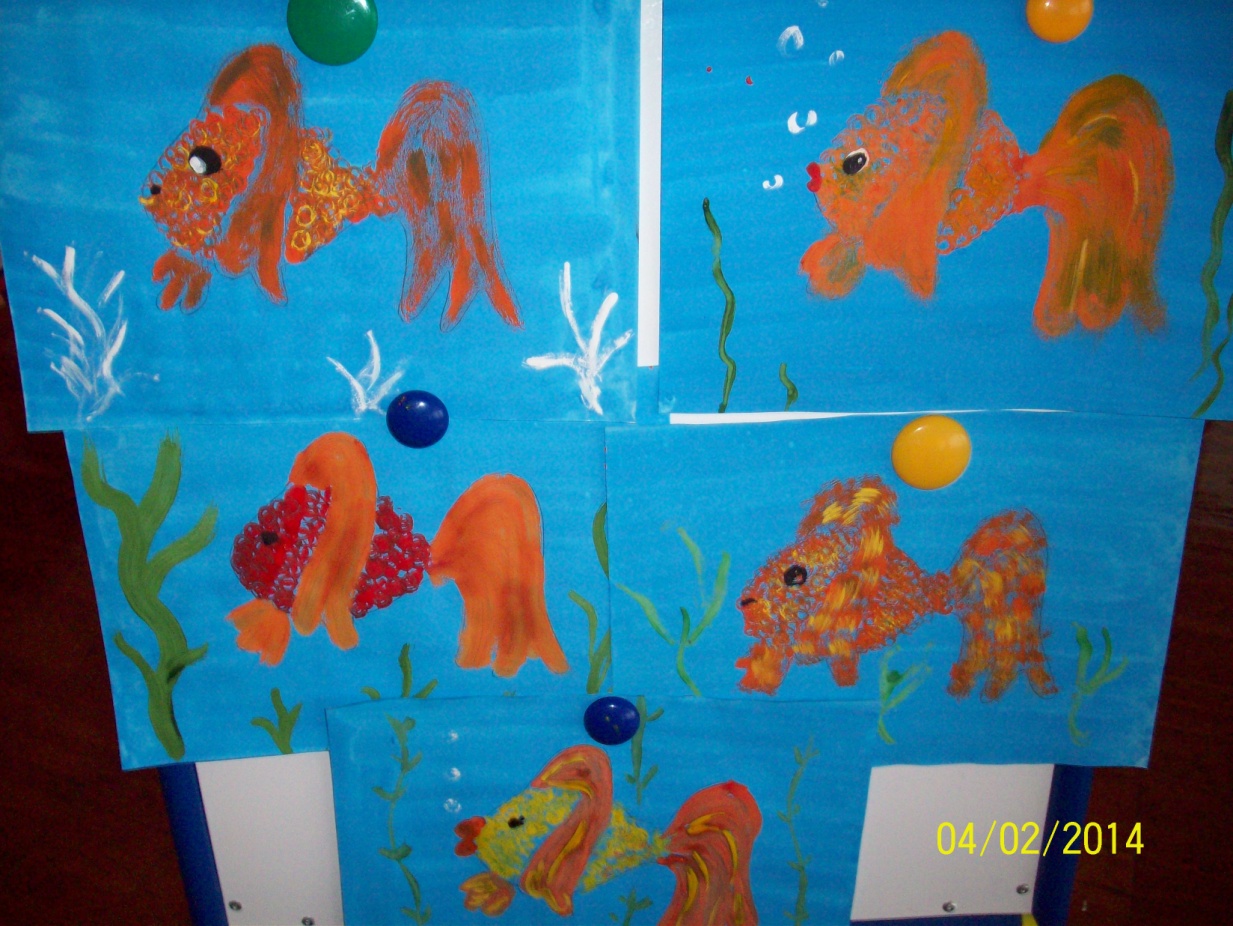 в  составе  творческой  группы  районного  методического  объединения   принимала  участие  в  разработке  и  составлении  сборников  по  изобразительной  деятельности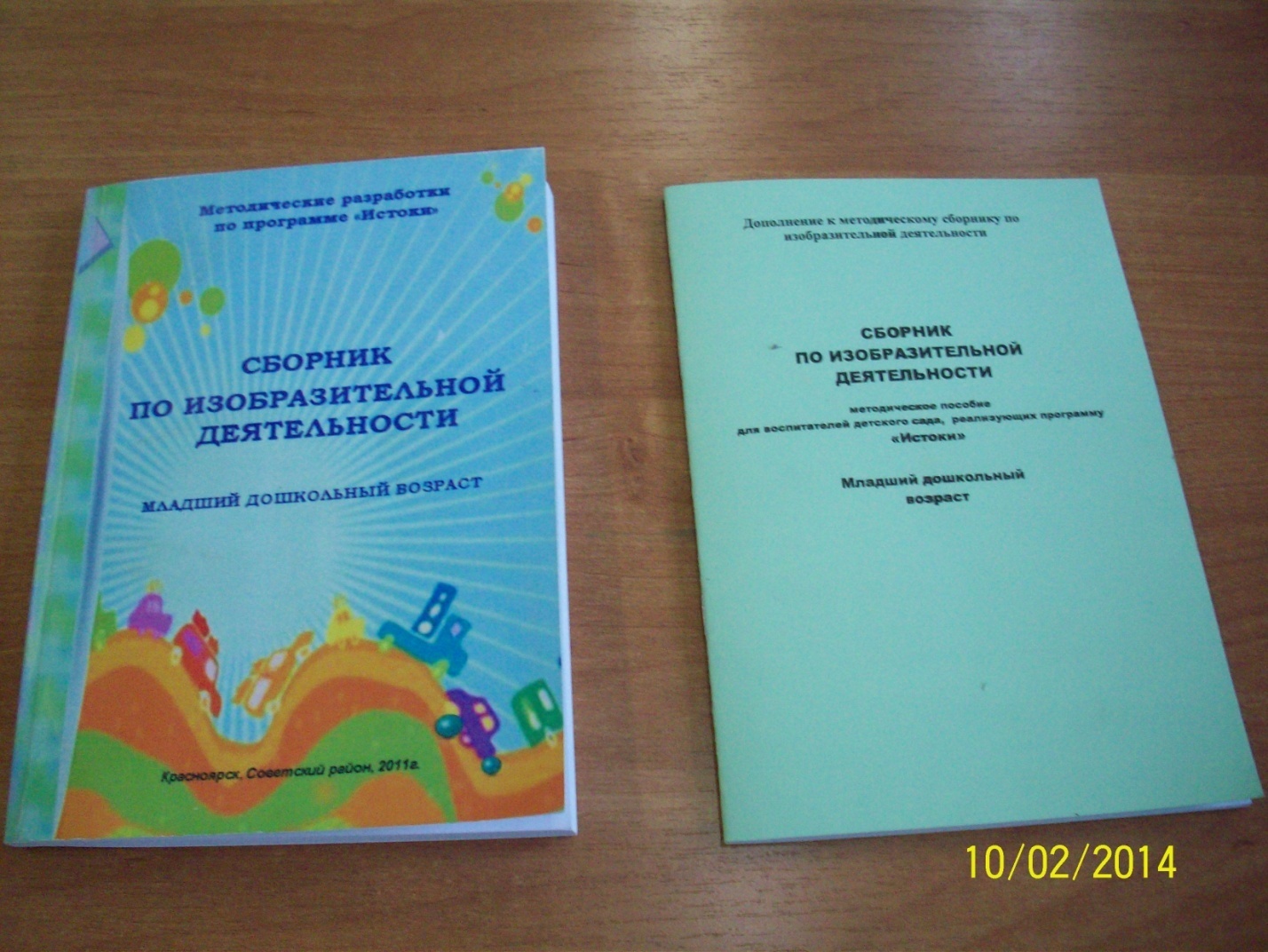 